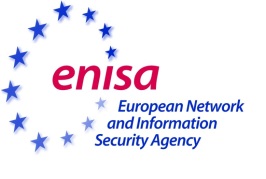 ANNEX VIII – Sub-contractors form * add additional lines for subcontractors if required. As subcontractors for this tender, we confirm that we are willing to perform the tasks as specified in the tender documentation.Name(s)AddressTenderer(person authorised to sign contract)Sub-contractor 1*Sub-contractor 2*Signature:TendererDate:Signature:Subcontractor 1Date:Signature:Subcontractor 2Date: